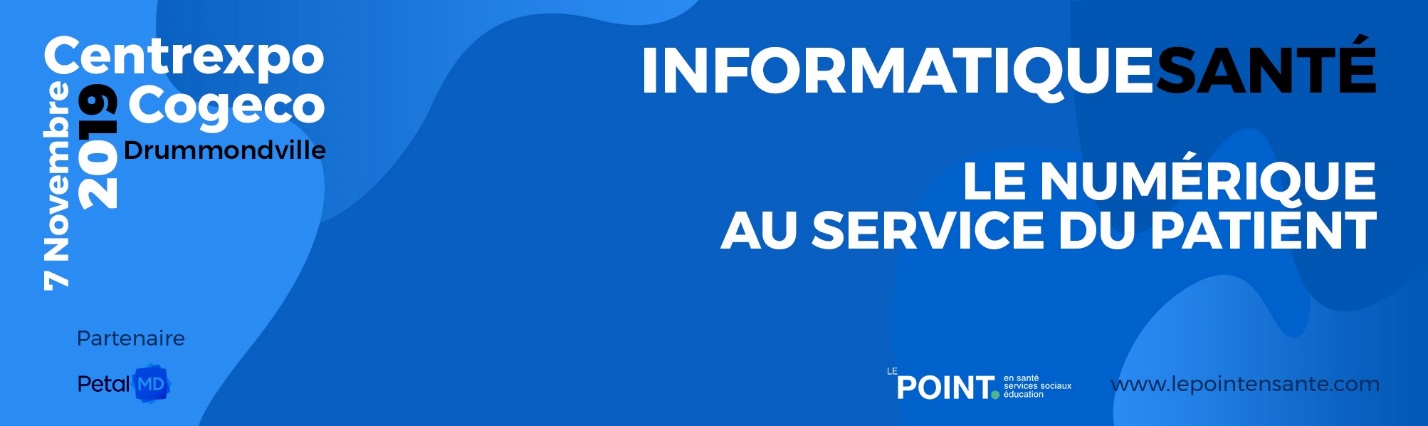 PLAN DE COMMANDITESLE CONCEPTLe Point en santé et services sociaux, avec le concours de collaborateurs et de professionnels chevronnés, planifie dès maintenant le colloque-exposition Informatique Santé portant exclusivement sur les services informationnels et l’informatique santé.Très près des préoccupations des gestionnaires et des professionnels, ce colloque vise principalement à mettre de l’avant les façons optimales d’adopter les meilleures pratiques en termes de déploiement de projets dans le réseau. Nous souhaitons promouvoir ces bonnes pratiques réalisables sur le terrain, menant à des résultats concrets à court et moyen terme.Ce colloque s’adresse ainsi aux gestionnaires et professionnels intéressés par la réussite de la réforme. Le rendez-vous vise à proposer des modèles de pratique pouvant être déployés en contexte de transformation rapide engendré par la réforme actuelle.CLIENTÈLE VISÉEGestionnaires et cadres du réseau; Ressources informationnelles, performance et évaluation clinique, gestion financière, ressources humaines;Directeurs;Professionnels;Personnel en lien avec les services informationnels, performance clinique et évaluation, gestion financière et ressources humaines.FORMULE DE L’ÉVÉNEMENTLa formule propose un vaste espace commun réservé aux grandes conférences à l’intérieur même de la salle d’exposition. 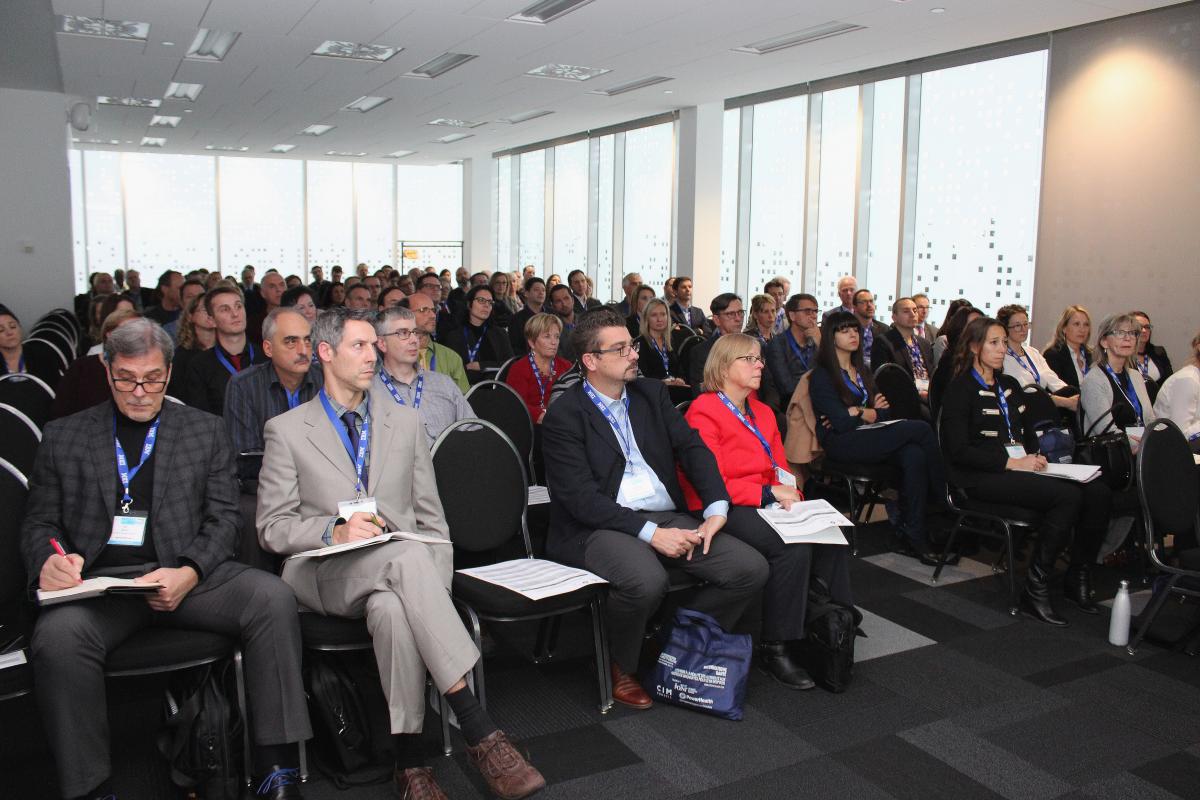 Dans les salles à l’étage, des ateliers se tiendront en simultané tout au long de la journée.  La programmation mise avant tout sur les grandes conférences, qui se veulent mobilisatrices et inspirantes, et ce, dans une volonté de mobiliser l’ensemble des participants vers l’atteinte d’objectifs communs.Une série d’ateliers proposera des formations en tandem, où la co-animation sera encouragée. Ces ateliers formeront un espace pour échanger sur la gestion et le leadership de projets d’innovation. Également, l’occasion sera parfaite de démontrer l’importance des alliances et des complicités stratégiques entre les établissements et le personnel pour le déploiement de projets porteurs. JOURNÉE ET LIEU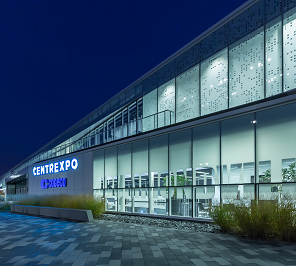 Date : Le 7 novembre 2019Lieu : Centrexpo Cogeco à Drummondville(Crédit photo : Sébastien Robert)CONTENU DU COLLOQUELe contenu du colloque est sous la responsabilité du comité d’orientation : Dre Sarah Bouchard, directrice des ressources informationnelles et des technologies biomédicales, chirurgienne pédiatrique, CHU Sainte-JustineJean Boulanger, directeur des technologies de l’information, CHU de Québec Christian Grenier, consultant, Le Point en santé et services sociauxAPERÇU DE LA PROGRAMMATIONLe contenu est présentement en cours d’élaboration. Il comprendra une grande conférence d’ouverture, trois séries d’autant d’ateliers ainsi qu’une table ronde en fin de journée. Nous vous informerons, au moment opportun, lorsque nous dévoilerons la programmation préliminaire. Le résumé final des présentations et des conférenciers sera dévoilé sur notre site Web. L’ensemble des présentations sera animé par des gestionnaires du réseau de la santé. PLAN DE SALLE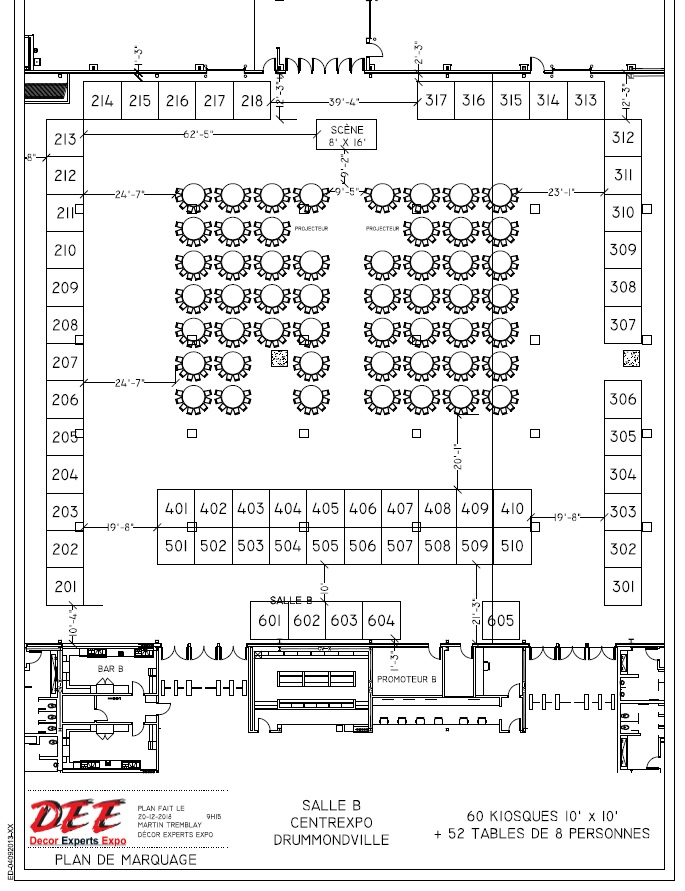 Le plan en ligne sera mis à jour régulièrement avec les réservations des exposants.Précédemment lors du colloque Informatique Santé…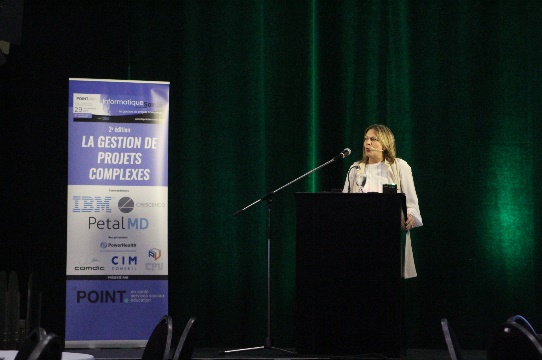 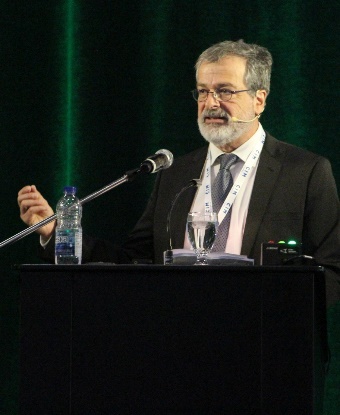 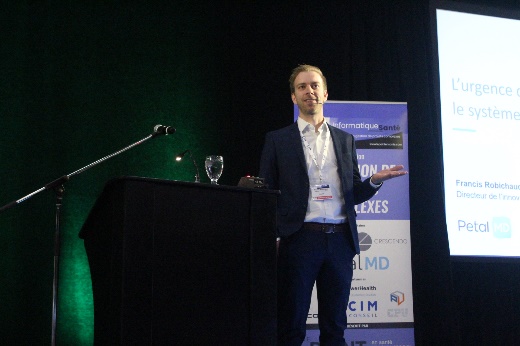 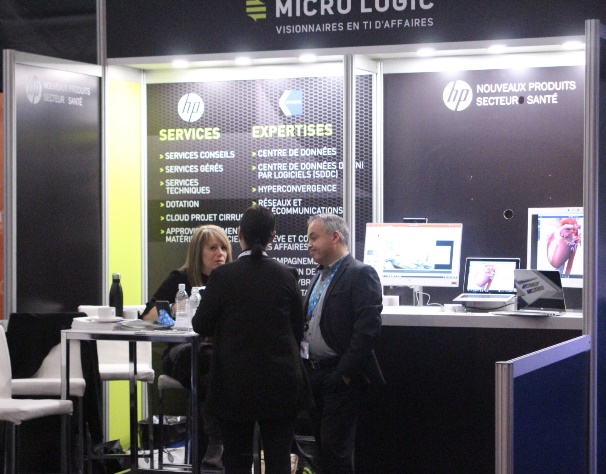 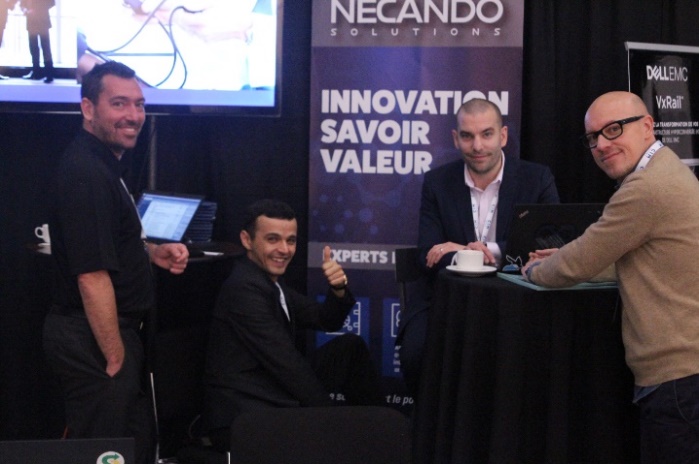 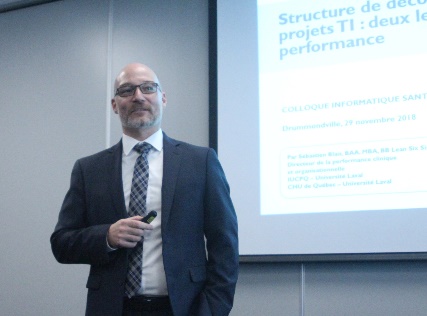 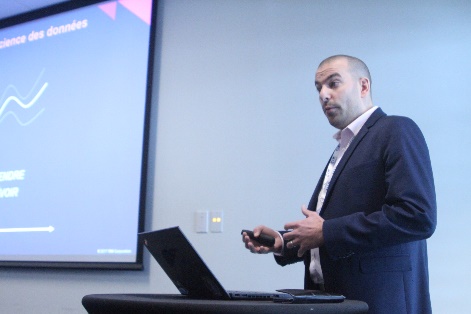 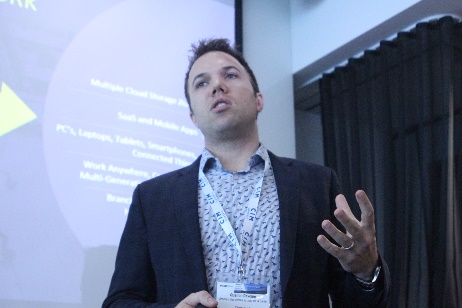 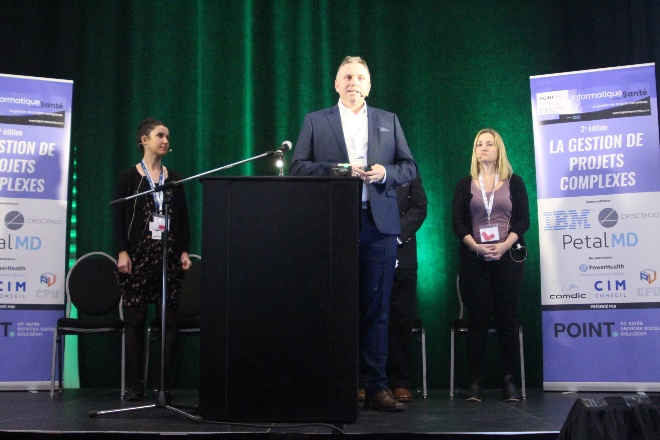 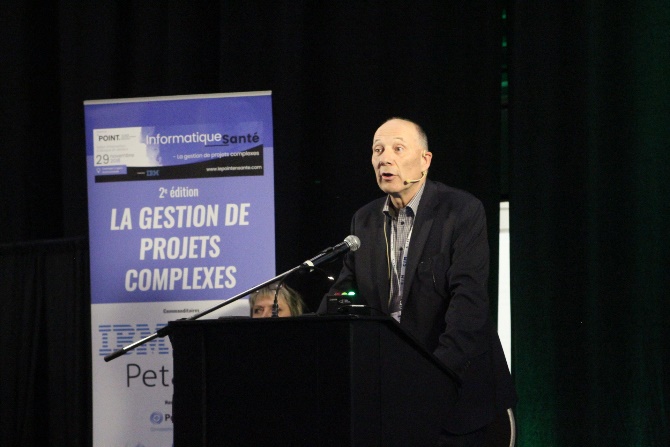 COMMANDITAIRE OR – EXCLUSIFStand au colloque Informatique Santé 2019Allocution de 15 minutes avant la conférence d’ouverture Atelier de 45 minutes à l'intérieur de la programmation (à discuter)Cinq (5) inscriptions de courtoisie donnant un accès complet au colloque Une (1) page de publicité – couverture arrière du programme officielUne (1) page – Mot du commanditaire principal dans le programme officielReconnaissance en tant que commanditaire officiel du LunchReportage publicitaire gratuit dans Le Point en santé et services sociauxLogo sur l’affiche officielleLogo sur la page web, section CommanditairesLogo sur la cocardeLogo en rotation sur l’écran pendant la durée de l’événementLogo et brève description de l’entreprise dans le programme officiel Liste électronique de tous les participants, après le colloqueCOMMANDITAIRE ARGENT – EXCLUSIFStand au colloque Informatique Santé 2019Une (1) page de publicité dans le programme officiel Trois (3) laissez-passer de courtoisie pour assister au colloque  Reconnaissance en tant que commanditaire officiel du DéjeunerLogo sur l’affiche officielleLogo sur la page web, section CommanditairesLogo en rotation sur l’écran pendant la durée du colloqueLogo et brève description de l’entreprise dans le programme officiel Liste électronique de tous les participants, après le colloqueCOMMANDITAIRE BRONZE – Pause-café – EXCLUSIFStand au colloque Informatique Santé 2019Deux (2) laissez-passer de courtoisie pour assister au colloque  Une demie (1/2) page de publicité dans le programme officiel Reconnaissance en tant que commanditaire exclusif des deux Pauses-caféLogo sur l’affiche officielle Logo sur la page web, section CommanditairesLogo en rotation sur l’écran pendant la durée du colloqueLogo et brève description de l’entreprise dans le programme officielListe électronique de tous les participants, après le colloqueCOMMANDITAIRE – Cocktail – EXCLUSIF Reconnaissance en tant que commanditaire exclusif du CocktailLogo sur l’affiche officielleLogo sur la page web, section CommanditairesLogo en rotation sur l’écran pendant la durée du colloqueSTAND D’EXPOSITIONUn espace de 10’ X 10’ Une table de 6’ X 30’’ nappée en noir Une prise électrique Un tapis L’entreposage sur place durant l’événement  L’accès au déjeuner et au dîner pour deux personnes Deux laissez-passer pour chaque espace loué, incluant l’accès aux conférences d’ouverture et de clôture (Passe supplémentaire à 250 $ par personne)Entrée au cocktail Logo et brève description de l’entreprise dans le programme officielSalle de conférence – Exclusivité par salleRemise de documents aux participants de la conférence que vous commanditezPossibilité de disposer deux affiches bien en vue dans la salle Le présentateur du conférencier fera mention de votre commanditePROGRAMME OFFICIEL – Publicité – 1 page ou ½ page Une (1) page de publicité dans le programme officiel Une demie (½) page de publicité dans le programme officiel PROGRAMME OFFICIEL - InsertionFeuillet promotionnel, si fourni à l'avance par le client Feuillet promotionnel, incluant l'impression Distribution dans les pochettesINFORMATION : Christian GrenierConsultant en développement des affaires, innovations et partenariatsLe Point en santé et services sociauxTél. : 514 277-4544, poste 233cgrenier@lepointensante.com  